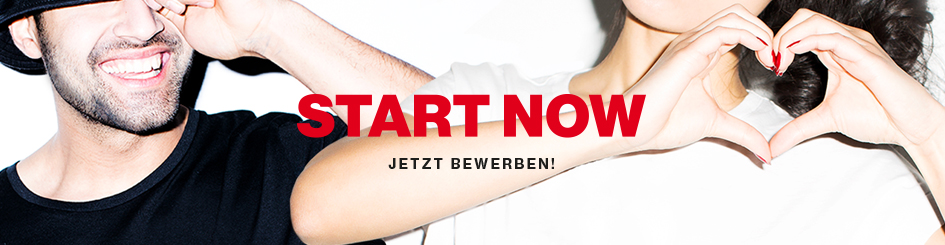 Als erfolgreiches Young Fashion Unternehmen ist NEW YORKER weltweit mit 1.000 Filialen in über 40 Ländern vertreten und kontinuierlich auf Wachstumskurs. Mit einem Team von rund 18.000 Mitarbeitern arbeiten wir am Puls der Zeit und legen Wert auf ein freundschaftliches Miteinander. Durch unsere Leidenschaft für Mode, unsere Spontanität und Schnelligkeit haben wir es geschafft, seit über 40 Jahren ein fester Bestandteil der Modewelt zu sein. Werden Sie Teil unseres Teams!Zur Verstärkung unseres Teams in der Filiale in Amstetten suchen wir ab sofort eine(n)FÜHRUNGSNACHWUCHS (M/W)DEIN JOB:Leitung der Filiale in VertretungMitverantwortung für Umsatz und InventurergebnisseKundenberatung und VerkaufWarenpflege und -präsentationKassiertätigkeitUmgang mit betrieblichen KennzahlenErstellung von PersonaleinsatzplänenFührung und Einarbeitung des TeamsRekrutierung der geringfügig beschäftigten Mitarbeiter in Absprache mit der BereichsleitungDEIN PROFIL:Abgeschlossene kaufmännische Ausbildung (z. B. Lehre Einzelhandelskaufmann/-frau, Handelsschule o.Ä.)Erste Führungserfahrung im TextileinzelhandelEngagierte und erfolgsorientierte FührungspersönlichkeitUnternehmerische DenkweiseKunden- und ServiceorientierungPlanungs- und OrganisationstalentMotivations- und BegeisterungsfähigkeitModeaffinität und Identifikation mit New YorkerUNSER ANGEBOT:
Für diese Position erwartet Dich ein KV-Gehalt ab € 1634,-- brutto monatlich (auf Basis Vollzeit) sowie interessante Mitarbeiterangebote. Dein tatsächliches Gehalt richtet sich nach den anrechenbaren Vordienstzeiten und den vereinbarten Monatsstunden.

Wir freuen uns über Deine vollständigen und aussagekräftigen Bewerbungsunterlagen.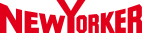 